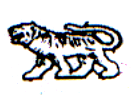 АДМИНИСТРАЦИЯ МИХАЙЛОВСКОГО МУНИЦИПАЛЬНОГО
РАЙОНА ПРИМОРСКОГО КРАЯП О С Т А Н О В Л Е Н И Е____________                                            с. Михайловка	№ _______О закреплении маршрутов подвоза учащихся общеобразовательных учреждений в период проведения ЕГЭ и ОГЭ - 9	В соответствии с Порядком проведения государственной итоговой аттестации по образовательным программам основного общего образования, утвержденного приказом Министерства образования и науки Российской Федерации от 25 декабря 2013 № 1394, Приказом Министерства образования и науки Российской Федерации от 5 февраля 2016 года № 72 «Об утверждении единого расписания и продолжительности проведения единого государственного экзамена по каждому учебному предмете, перечня средств обучения и воспитания, используемых при его проведении в 2016 году», Приказом Министерства образования и науки России от 26.01.2016 № 35 «Об утверждении единого расписания и продолжительности проведения основного государственного государственного экзамена по каждому учебному предмету, перечня средств обучения и воспитания, используемых при его проведении в 2016 году», Приказа Департамента образования и науки Приморского края от 10 февраля 2016 года № 135 «а» «о закреплении пунктов проведения единого государственного экзамена в общеобразовательных организациях Приморского края в 2016 году»,и Уставом Михайловского муниципального района, администрация Михайловского муниципального районаПОСТАНОВЛЯЕТ:	1. Утвердить маршруты подвоза учащихся общеобразовательных учреждений в период проведения государственной итоговой аттестации по программам среднего общего образования (Приложения № 1).        2. Утвердить маршруты подвоза учащихся по программам основного общего образования в период проведения государственной итоговой аттестации (Приложения № 2).        3. Муниципальному казенному учреждению «Управление по организационно-техническому обеспечению деятельности администрации Михайловского муниципального района» (Шевченко) разместить настоящее постановление на сайте администрации Михайловского муниципального района.        4. Настоящее постановление вступает в силу с момента его размещения на официальном сайте администрации Михайловского муниципального района.       5. Контроль за исполнением данного постановления возложить на заместителя главы администрации Михайловского муниципального района Н.В. Андрущенко.Глава Михайловского муниципального района – Глава администрации района                                                          В.В. АрхиповПриложение № 1к постановлению администрацииМихайловского муниципального районаот ___________№__________Маршруты подвоза учащихся общеобразовательных учреждений в период проведения ЕГЭ 27.05.2016г.  -  СОШ с. Ивановка  (1 чел.)  (1 сопровождающий) – всего 2 чел.-  СОШ им. Крушанова  (5 чел.) (2 сопровождающий) –  всего 7 чел.30.05.2016г.  - СОШ с. Ивановка (15 чел.) (6 сопровождающий) – всего 21 чел. - СОШ с. Ширяевка (5 чел.) (1 сопровождающий)-всего 6 чел. - СОШ с. Осиновка (12 чел.)(4 сопровождающий) - всего 16 чел.  Сопровождение 3 автобуса.- СОШ им. А.И. Крушанова  (43 чел.) (11 сопровождающий)- всего 54 чел.    - ОСОШ с. Михайловка (37 чел.) – (3 сопровождающий)- всего 40 чел. (2 автобуса СОШ с. Первомайское забирают - ОСОШ с. Михайловка 40 чел.)Сопровождение 5 автобусов- СОШ с. Абрамовка (7 чел.) (4 сопровождающий) -всего 11 чел. - СОШ с. Ляличи (11 чел.) (1 сопровождающий)– всего 12 чел. - СОШ с. Первомайское (10 чел.)(5 сопровождающий)- всего 15 чел.02.06.2016г. - СОШ с. Ширяевка (5 чел.)(1 сопровождающий)- всего 6 чел.   – СОШ с. Ивановка (15 чел.)(5 сопровождающий)- всего 20 чел.– СОШ с. Осиновка (12 чел.) – (4 сопровождающий)- всего 16 чел.Сопровождение 3 автобуса.– ОСОШ с. Михайловка (37 чел.) (3 сопровождающий)- всего 40 чел.- СОШ им. А.И. Крушанова (43 чел.) (14 сопровождающий)- всего 57 чел.(2 автобуса СОШ с. Первомайское забирают - ОСОШ с. Михайловка 40 чел.)Сопровождение 5 автобусов- СОШ с. Ляличи (11 чел.) (1 сопровождающий)- всего 12 чел. - СОШ с. Абрамовка (7 чел.) (3 сопровождающий)- всего 10 чел.  - СОШ с. Первомайское (10 чел.) (5 сопровождающий)- всего 15 чел.  06.06.2016г.  - СОШ с. Ширяевка (3 чел.) (1 сопровождающий)- всего 4 чел.– СОШ с. Ивановка (14 чел.)(6 сопровождающий)- всего 20 чел.– СОШ с. Осиновка (8 чел.) – (3 сопровождающий)- всего 11 чел.(автобус СОШ с. Осиновка забирает прибывших с СОШ с. Ширяевка 4 человека)- СОШ с. Ляличи (10 чел.) (1 сопровождающий)- всего 11 чел. - СОШ с. Первомайское (8 чел.) (5 сопровождающий)- всего 13 чел.  - СОШ им. А.И. Крушанова (30 чел.) (12 сопровождающий)- всего 42 чел.- СОШ с. Абрамовка (6 чел.) (4 сопровождающий)- всего 10 чел.  08.06.2016г.– ОСОШ с. Михайловка (6 чел.) (1 сопровождающий)- всего 7 чел.- СОШ им. А.И. Крушанова (39 чел.) (12 сопровождающий)- всего 51 чел. автобус СОШ им. Крушанова забирает 7 чел. ОСОШ с. МихайловкаСопровождение 3 автобуса- СОШ с. Абрамовка (7 чел.) (3 сопровождающий)- всего 10 чел.  - СОШ с. Ширяевка (5 чел.)(1 сопровождающий)- всего 6 чел.   – СОШ с. Ивановка (11 чел.)(5 сопровождающий)- всего 16 чел.– СОШ с. Осиновка (5 чел.) – (3 сопровождающий)- всего 8 чел.- СОШ с. Ляличи (11 чел.) (1 сопровождающий)- всего 12 чел. - СОШ с. Первомайское (9 чел.) (4 сопровождающий)- всего 13 чел.  10.06.2016г. - СОШ им. А.И. Крушанова (6 чел.) (2 сопровождающий)- всего 8 чел.14.06.2016г. - СОШ с. Абрамовка (1 чел.) (3 сопровождающий)- всего 4 чел.  – СОШ с. Ивановка (7 чел.)(4 сопровождающий)- всего 11 чел.– СОШ с. Осиновка (5 чел.) – (2 сопровождающий)- всего 7 чел.- СОШ с. Ляличи (3 чел.) (1 сопровождающий)- всего 4 чел. - СОШ с. Первомайское (5 чел.) (1 сопровождающий)- всего 6 чел.  – ОСОШ с. Михайловка (2 чел.) (1 сопровождающий)- всего 3 чел.- СОШ им. А.И. Крушанова (13 чел.) (5 сопровождающий)- всего 18 чел. автобус СОШ им. Крушанова забирает 3 чел. ОСОШ с. Михайловка16.06.2016г. - СОШ с. Абрамовка (5 чел.) (1 сопровождающий)- всего 6 чел.  - СОШ с. Ширяевка (2 чел.)(1 сопровождающий)- всего 3 чел.   – СОШ с. Ивановка (7 чел.)(1 сопровождающий)- всего 8 чел.– СОШ с. Осиновка (4 чел.) – (1 сопровождающий)- всего 5 чел.- СОШ с. Ляличи (2 чел.) (1 сопровождающий)- всего 3 чел. - СОШ с. Первомайское (3 чел.) (5 сопровождающий)- всего 8 чел.  – ОСОШ с. Михайловка (1 чел.) (1 сопровождающий)- всего 2 чел.- СОШ им. А.И. Крушанова (16 чел.) (9 сопровождающий)- всего 25 чел. автобус СОШ им. Крушанова забирает 3 чел. ОСОШ с. Михайловка20.06.2016г. - СОШ с. Ширяевка (2 чел.)(1 сопровождающий)- всего 3 чел.    - СОШ с. Ивановка (7 чел.)(1 сопровождающий)- всего 8 чел.автобус СОШ с. Ширяевка  забирает 8 чел.СОШ с. Ивановка- СОШ с. Осиновка (5 чел.) – (4 сопровождающий)- всего 9 чел.- СОШ с. Ляличи (1 чел.) (1 сопровождающий)- всего 2 чел. - СОШ с. Первомайское (8 чел.) (1 сопровождающий)- всего 9 чел.  - СОШ им. А.И. Крушанова (17 чел.) (7 сопровождающий)- всего 24 чел.22.06.2016г. - СОШ с. Ивановка (1 чел.)(1 сопровождающий)- всего 8 чел.- СОШ им. А.И. Крушанова (1 чел.) (2 сопровождающий)- всего 3 чел.24.06.2016г.  - СОШ с. Ивановка (1 чел.)(3 сопровождающий)- всего 4 чел.- СОШ с. Первомайское (1 чел.) (1 сопровождающий)- всего 2 чел.  27.06.2016г.  - Не сдавшие 28.06.2016г. - Не сдавшие 30.05.2016 г. и 02.06.2016 г. Автобусы СОШ сёл Ширяевка, Ивановка, Осиновка,в соответствии с графиком,  собираются в колонну у СОШ с. Осиновка и в сопровождении автомобиля ОГИБДД и мед. Работника выдвигаются к месту проведения экзаменов. Отправление колонны в 08.00ч.Автобусы  осуществляющие подвоз учащихся с СОШ им. Крушанова и ОСОШ с. Михайловка в соответствии с графиком, в сопровождении автомобиля ОГИБДД и мед.работника собираются в колонну у СОШ им. Крушанова и в 08.00 ч. выезжают к месту проведения экзаменов.Приложение № 2к постановлению администрацииМихайловского муниципального района                                                                      от___________ № __________Маршрутыподвоза учащихся общеобразовательных учреждений в период проведения ОГЭ - 926.05.2016г.  - СОШ с. Осиновка (11 чел.)(4 сопровождающий) - всего 15 чел. - ООШ с. Даниловка (9 чел.) (3 сопровождающий)– всего 12 чел.( автобус СОШ с. Осиновка  забирает –ООШ с. Даниловка  12 чел.)- СОШ с. Ивановка (36 чел.) (8 сопровождающий) – всего 44 чел. - СОШ с. Ширяевка (5 чел.) (2 сопровождающий)-всего 7 чел. - ООШ с. Николаевка (6 чел.) (4 сопровождающий)– всего 10 чел.( автобус СОШ с. Ширяевка забирает –ООШ с. Николаевка 10 чел. Сопровождение 5 автобусов.- СОШ им. А.И. Крушанова  (72 чел.) (10 сопровождающий)- всего 82 чел.- СОШ с. Первомайское (0 чел.)(4 сопровождающий)- всего 4 чел.(автобус  СОШ  с. Первомайское забирает 16 человека СОШ им.  Крушанова)Сопровождение 4 автобуса.- СОШ с. Абрамовка (13 чел.) (5 сопровождающий) -всего 18 чел. - СОШ с. Ляличи (4 чел.) (3 сопровождающий)– всего 7 чел. - СОШ с. Кремово (12 чел.) (2 сопровождающий)– всего 14 чел.( автобус СОШ с.Ляличи  забирает –СОШ с. Кремово  14 чел.)- СОШ с. Первомайское (22 чел.)(2 + 2 сопровождающих)- всего 26 чел.(Едут в СОШ им. Крушанова).09.06.2016г.  - СОШ с. Осиновка (20 чел.)(5 сопровождающий) - всего 25 чел. - ООШ с. Даниловка (9 чел.) (3 сопровождающий)– всего 12 чел.( автобус СОШ с. Осиновка  забирает –ООШ с. Даниловка  12 чел.)- СОШ с. Ивановка (27 чел.) (6 сопровождающий) – всего 33 чел. - ООШ с. Николаевка (6 чел.) (3 сопровождающий)– всего 9 чел.( автобус СОШ с. Ивановка забирает –ООШ с. Николаевка 9 чел. - СОШ с. Ширяевка (5 чел.) (4 сопровождающий)-всего 9 чел. ( автобус СОШ с. Ширяевка забирает –СОШ с. Осиновка  4 чел.)Сопровождение 5 автобусов.- СОШ им. А.И. Крушанова  (66 чел.) (8 сопровождающий)- всего 74 чел.- СОШ с. Первомайское (22 чел.)(5 сопровождающий)- всего 27 чел.(автобус СОШ  с. Первомайское забирает 8 человека с СОШ им.  Крушанова )Сопровождение 4 автобуса.- СОШ с. Абрамовка (16 чел.) (5 сопровождающий) - всего 21 чел. - СОШ с. Ляличи (2 чел.) (2 сопровождающий)– всего 4 чел. - СОШ с. Кремово (14 чел.) (4 сопровождающий)– всего 18 чел.( автобус СОШ с.Ляличи  забирает –СОШ с. Кремово  18 чел.)- ООШ с. Григорьевка  (14 чел.)(1 сопровождающих)- всего 15 чел.(Едут в СОШ им. Крушанова своим автобусом).15.06.2016г.  - СОШ им. А.И. Крушанова  (4 чел.) (3 сопровождающий)- всего 7 чел.- СОШ с. Осиновка (9 чел.)(3 сопровождающий) - всего 12 чел.- СОШ с. Ивановка (11 чел.) (4 сопровождающий) – всего 15 чел. - СОШ с. Ляличи (2 чел.) (2 сопровождающий)– всего 4 чел. - СОШ с. Кремово (2 чел.) (1 сопровождающий)– всего 3 чел.( автобус СОШ с.Ляличи  забирает –СОШ с. Кремово  3 чел.)- СОШ с. Абрамовка (3 чел.) (3 сопровождающий) - всего 6 чел. - ООШ с. Григорьевка  (14 чел.)(1 сопровождающих)- всего 15 чел.(автобус ООШ с. Григорьевка забирает 6 чел. СОШ с. Абрамовка).Автобусы СОШ сёл Ширяевка, Ивановка, Осиновка, в соответствии с графиком собираются в колонну у СОШ с. Осиновка и в сопровождении автомобиля ОГИБДД и мед. Работника выдвигаются к месту проведения экзаменов. Отправление колонны в 08.15 ч.Автобусы  осуществляющие подвоз учащихся с СОШ им. Крушанова с.Михайловка в соответствии с графиком, в сопровождении автомобиля ОГИБДД и мед. работника собираются в колонну у СОШ им. Крушанова и в 08.15 ч. отъезжают к месту проведения экзаменов.